Lesschema: Emma. Nu ik hier toch ben. – Joris TielensBronnenLeerplan rooms-katholieke godsdienst voor het secundair onderwijs in Vlaanderen. Licap, Brussel, 1999.Leerplan levensbeschouwelijke vakken voor het GO!-onderwijs, POV en OVSG Niet confessionele zedenleer, www.RIBZ.beRooms-katho​lieke godsdienst, http://www.kuleuven.be/thomas/page/secundair-onderwijs-leerplan/Islamitische godsdienst, Protestants-evangelische godsdienst, http://pegosite.be/index.php/leerplannen-handrOrthodoxe godsdienst, http://www.orthodoxonderwijs.be/documenten/Anglicaanse godsdienst, http://www.anglicaneducation.org/Legendre, M. & Van Goethem M., Emma. Nu ik hier toch ben. TEJO-uitgave, s.l., 2016.  Teenagers, Their Rights and the Law. A toolkit for facilitators. Save the Children Romania, Bucharest, 2014. BeginsituatieHet is een noodzaak om als begeleider een zicht te hebben op de huidige vriendschappen in de groep en hun dynamiek. Elke leerling heeft de strip ‘Emma. Nu ik hier toch ben’ gelezen. Vakoverschrijdende eindtermenEmpathie: De lln houden rekening met de situatie, opvattingen en emoties van anderen.Vormingsdoelen of ThemadoelenDe draagkracht en beperking van vriendschap ontdekken aan de hand van ‘Emma. Nu ik hier toch ben.’LeerplanJEZELF WORDENIn de eigen identiteit een participeren in groepen en gemeenschappen ontdekken. Ontdekken welke dimensies bepalend zijn voor de identiteitsvorming. BRONNEN VAN LEVEN opsporen en bespreken waar mensen vandaag zoal leven, visie en kracht uit putten.									Niveau van druk/stressFICHE 1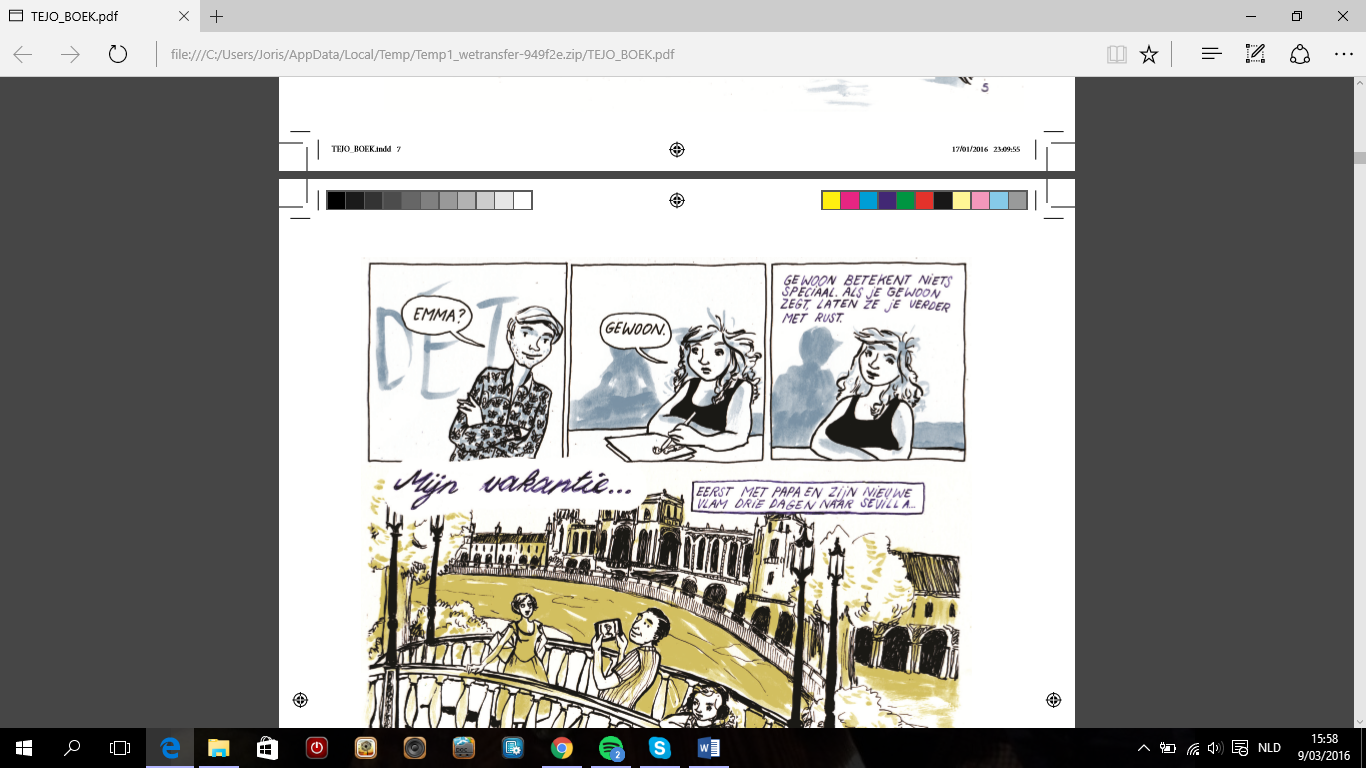 Wat zegt volgens jullie dit deel van de strip over vriendschap? Bij welk aspect van vriendschap plaatsen jullie dit deel van de strip? Je hebt keuze uit vier aspecten. (Let op: het deel kan een voorbeeld van een aspect zijn of net het tegenovergestelde van een aspect zijn! Stel dat een mogelijk aspect van vriendschap ‘luisteren’ is, dan hoort een prentje met een hoofdtelefoon bij dit aspect. Luisteren naar muziek wanneer een vriend iets wil zeggen, is het tegenovergestelde van luisteren.)Ga met je vrienden om  zoals je zelf wil dat mensen met je omgaan. De pijn van een vriend raakt je. Vrienden kunnen geheimen delen.Vrienden durven emoties tonen bij elkaar. Vind je dit aspect noodzakelijk voor echte vriendschap? Waarom wel/niet?FICHE 2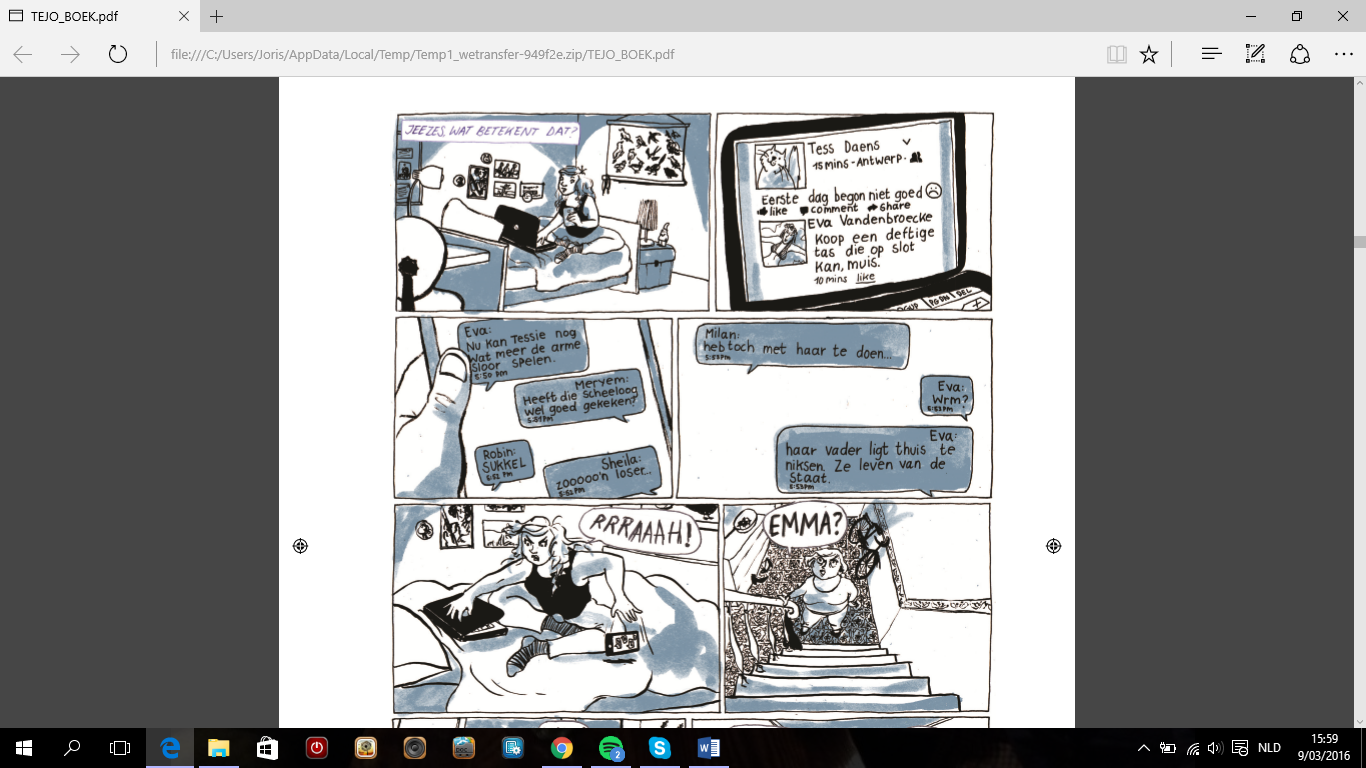 Wat zegt volgens jullie dit deel van de strip over vriendschap? Bij welk aspect van vriendschap plaatsen jullie dit deel van de strip? Je hebt keuze uit vier aspecten. (Let op: het deel kan een voorbeeld van een aspect zijn of net het tegenovergestelde van een aspect zijn! Stel dat een mogelijk aspect van vriendschap ‘luisteren’ is, dan hoort een prentje met een hoofdtelefoon bij dit aspect. Luisteren naar muziek wanneer een vriend iets wil zeggen, is het tegenovergestelde van luisteren.)Ga met je vrienden om  zoals je zelf wil dat mensen met je omgaan. De pijn van een vriend raakt je. Vrienden kunnen geheimen delen.Vrienden durven emoties tonen bij elkaar. Vind je dit aspect noodzakelijk voor echte vriendschap? Waarom wel/niet?FICHE 3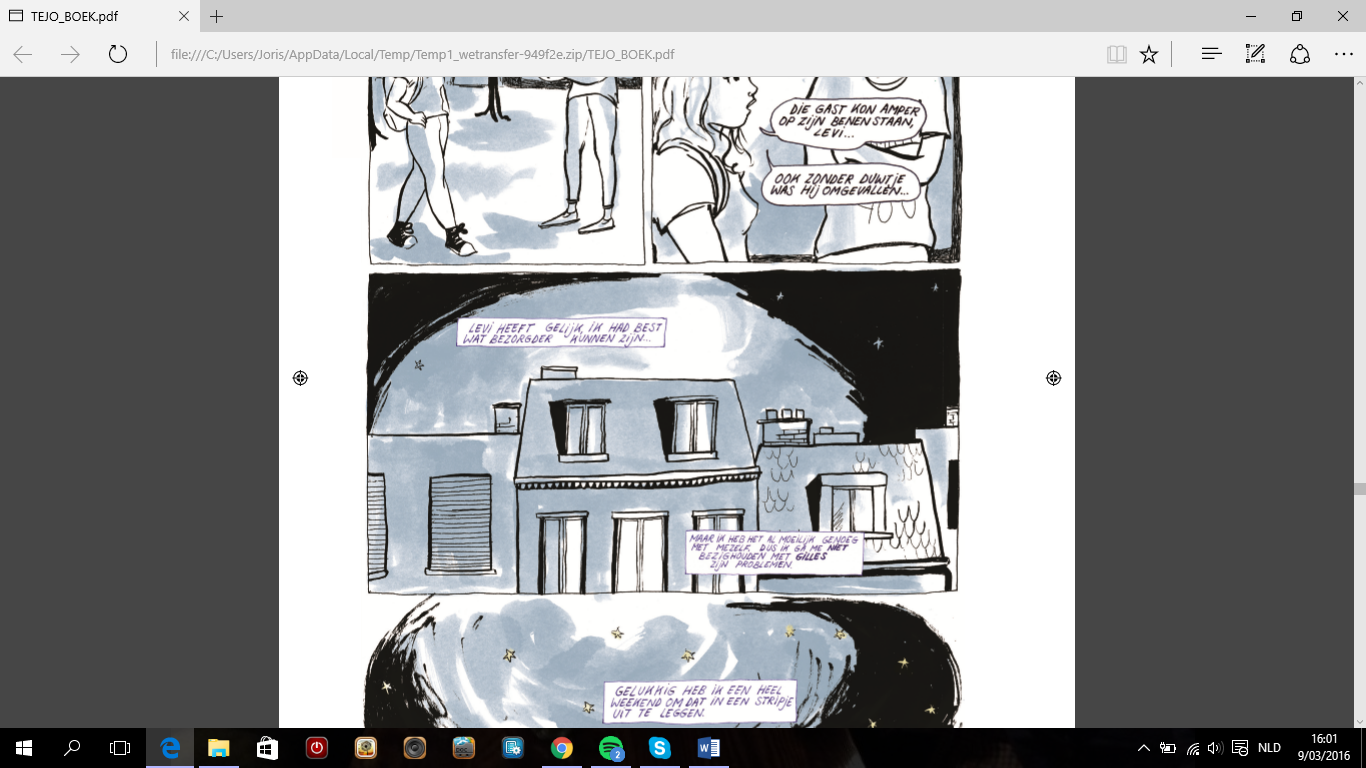 Wat zegt volgens jullie dit deel van de strip over vriendschap? Bij welk aspect van vriendschap plaatsen jullie dit deel van de strip? Je hebt keuze uit vier aspecten. (Let op: het deel kan een voorbeeld van een aspect zijn of net het tegenovergestelde van een aspect zijn! Stel dat een mogelijk aspect van vriendschap ‘luisteren’ is, dan hoort een prentje met een hoofdtelefoon bij dit aspect. Luisteren naar muziek wanneer een vriend iets wil zeggen, is het tegenovergestelde van luisteren.)Ga met je vrienden om  zoals je zelf wil dat mensen met je omgaan. De pijn van een vriend raakt je. Vrienden kunnen geheimen delen.Vrienden durven emoties tonen bij elkaar. Vind je dit aspect noodzakelijk voor echte vriendschap? Waarom wel/niet?FICHE 4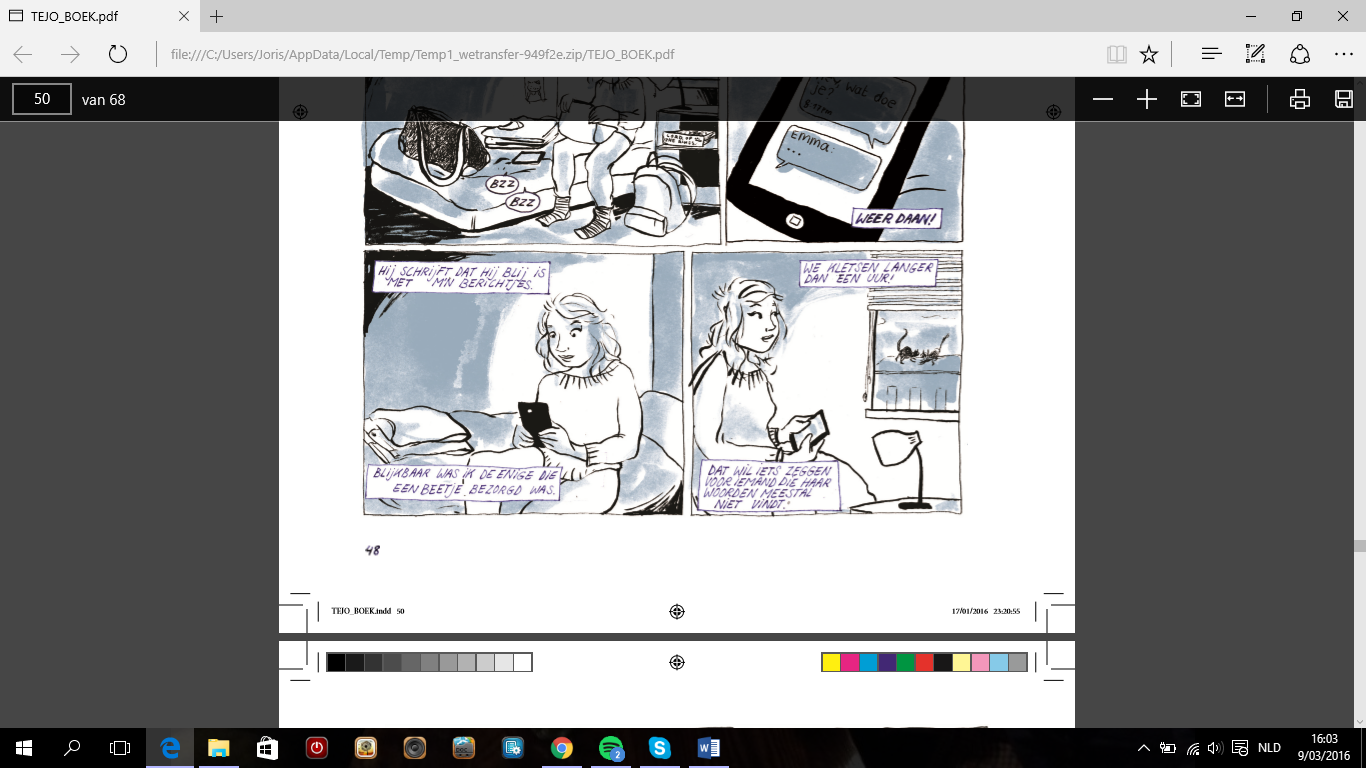 Wat zegt volgens jullie dit deel van de strip over vriendschap? Bij welk aspect van vriendschap plaatsen jullie dit deel van de strip? Je hebt keuze uit vier aspecten. (Let op: het deel kan een voorbeeld van een aspect zijn of net het tegenovergestelde van een aspect zijn! Stel dat een mogelijk aspect van vriendschap ‘luisteren’ is, dan hoort een prentje met een hoofdtelefoon bij dit aspect. Luisteren naar muziek wanneer een vriend iets wil zeggen, is het tegenovergestelde van luisteren.)Ga met je vrienden om  zoals je zelf wil dat mensen met je omgaan. De pijn van een vriend raakt je. Vrienden kunnen geheimen delen.Vrienden durven emoties tonen bij elkaar. Vind je dit aspect noodzakelijk voor echte vriendschap? Waarom wel/niet?FICHE 5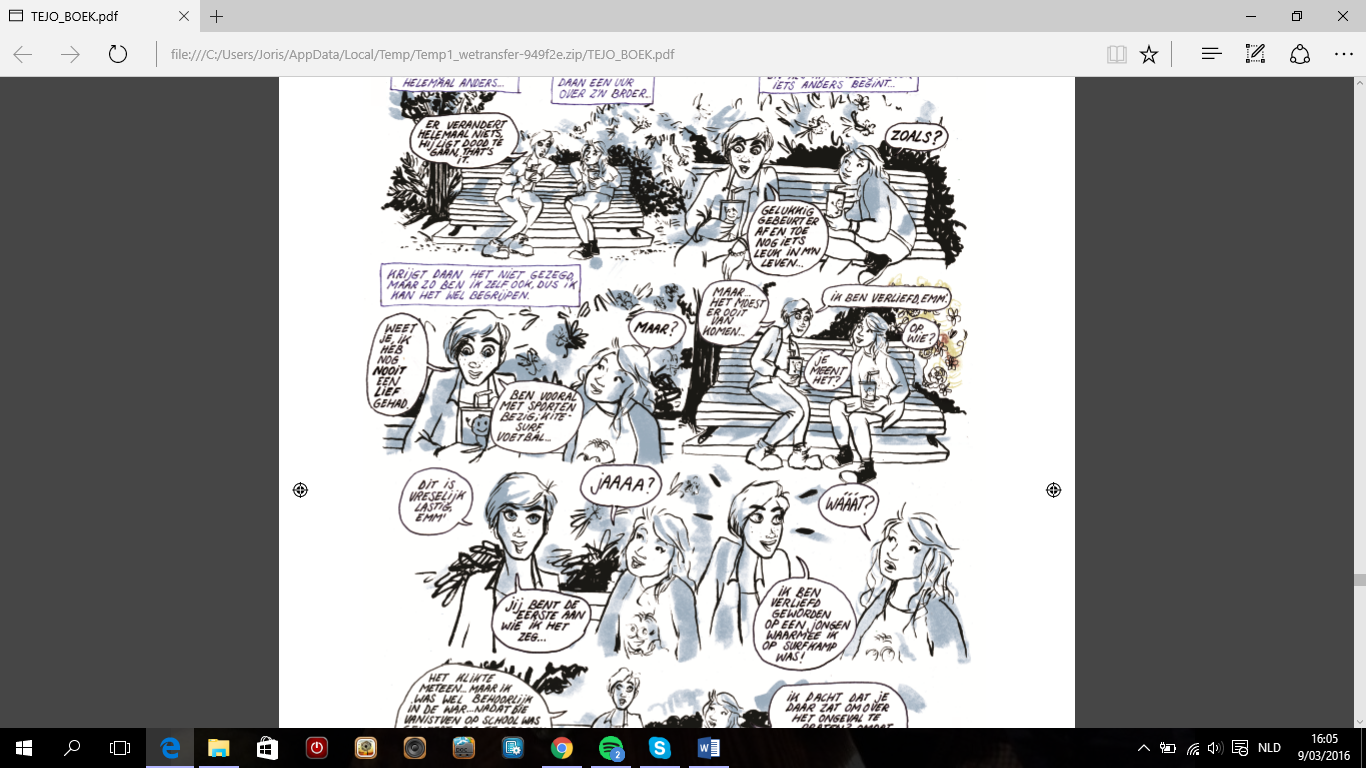 Wat zegt volgens jullie dit deel van de strip over vriendschap? Bij welk aspect van vriendschap plaatsen jullie dit deel van de strip? Je hebt keuze uit vier aspecten. (Let op: het deel kan een voorbeeld van een aspect zijn of net het tegenovergestelde van een aspect zijn! Stel dat een mogelijk aspect van vriendschap ‘luisteren’ is, dan hoort een prentje met een hoofdtelefoon bij dit aspect. Luisteren naar muziek wanneer een vriend iets wil zeggen, is het tegenovergestelde van luisteren.)Ga met je vrienden om  zoals je zelf wil dat mensen met je omgaan.De pijn van een vriend raakt je. Vrienden kunnen geheimen delen.Vrienden durven emoties tonen bij elkaar. Vind je dit aspect noodzakelijk voor echte vriendschap? Waarom wel/niet?FICHE 6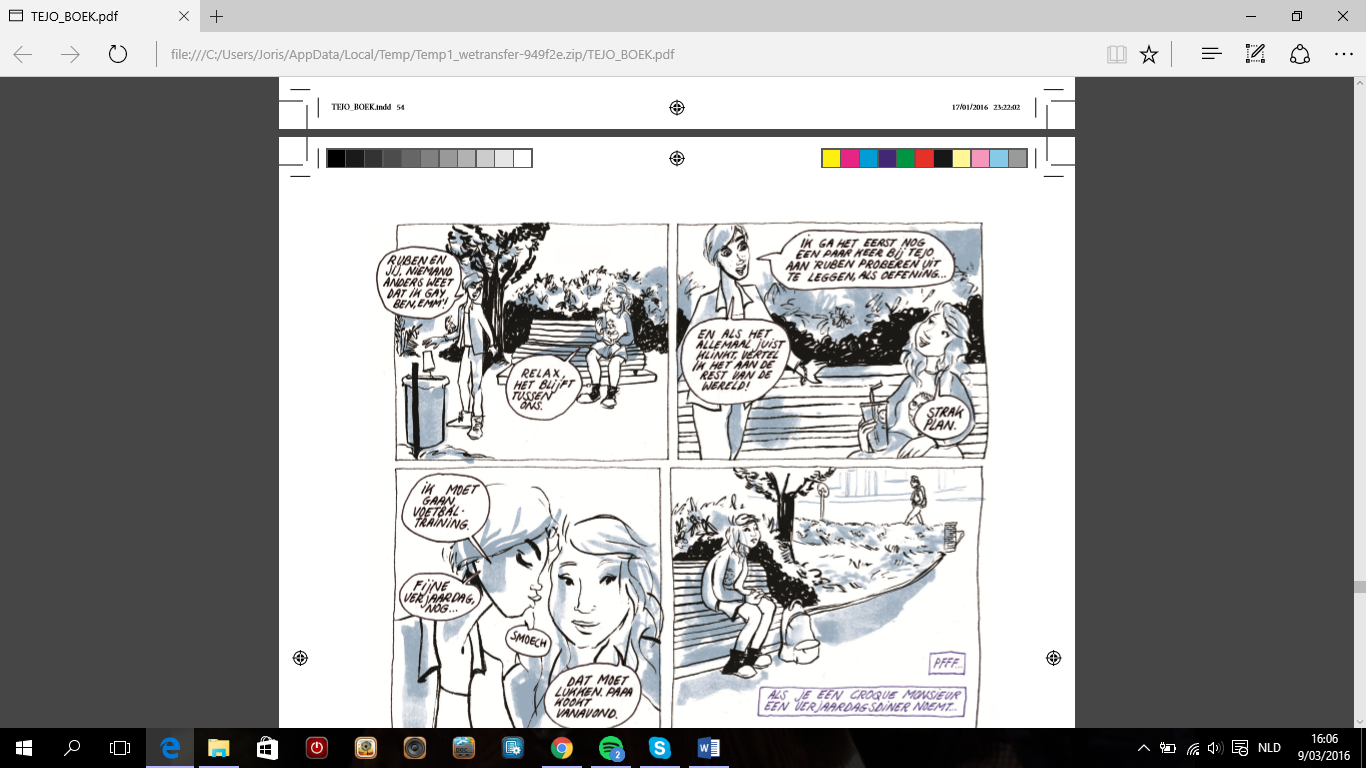 Wat zegt volgens jullie dit deel van de strip over vriendschap? Bij welk aspect van vriendschap plaatsen jullie dit deel van de strip? Je hebt keuze uit vier aspecten. (Let op: het deel kan een voorbeeld van een aspect zijn of net het tegenovergestelde van een aspect zijn! Stel dat een mogelijk aspect van vriendschap ‘luisteren’ is, dan hoort een prentje met een hoofdtelefoon bij dit aspect. Luisteren naar muziek wanneer een vriend iets wil zeggen, is het tegenovergestelde van luisteren.)Ga met je vrienden om  zoals je zelf wil dat mensen met je omgaan. De pijn van een vriend raakt je. Vrienden kunnen geheimen delen.Vrienden durven emoties tonen bij elkaar. Vind je dit aspect noodzakelijk voor echte vriendschap? Waarom wel/niet?FICHE 7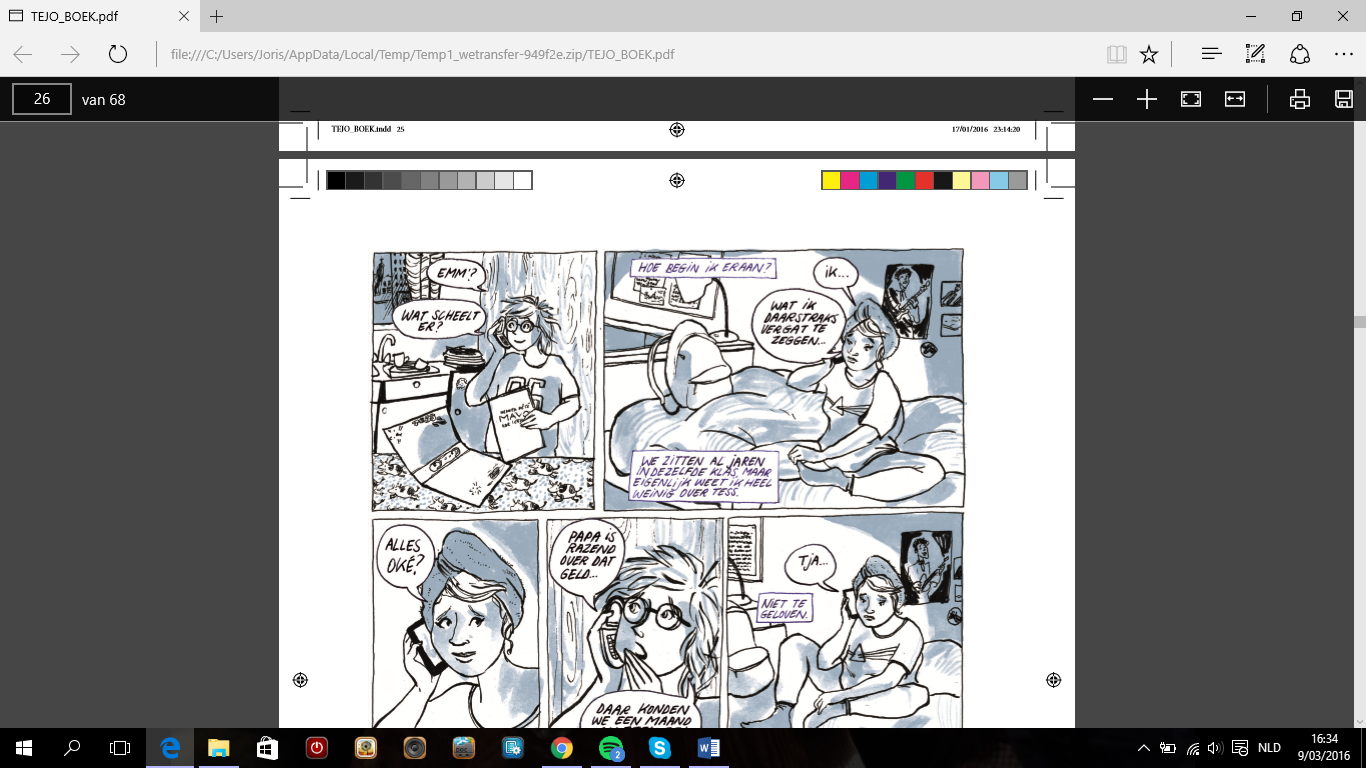 Wat zegt volgens jullie dit deel van de strip over vriendschap? Bij welk aspect van vriendschap plaatsen jullie dit deel van de strip? Je hebt keuze uit vier aspecten. (Let op: het deel kan een voorbeeld van een aspect zijn of net het tegenovergestelde van een aspect zijn! Stel dat een mogelijk aspect van vriendschap ‘luisteren’ is, dan hoort een prentje met een hoofdtelefoon bij dit aspect. Luisteren naar muziek wanneer een vriend iets wil zeggen, is het tegenovergestelde van luisteren.)Ga met je vrienden om  zoals je zelf wil dat mensen met je omgaan. De pijn van een vriend raakt je. Vrienden kunnen geheimen delen.Vrienden durven emoties tonen bij elkaar. Vind je dit aspect noodzakelijk voor echte vriendschap? Waarom wel/niet?FICHE 8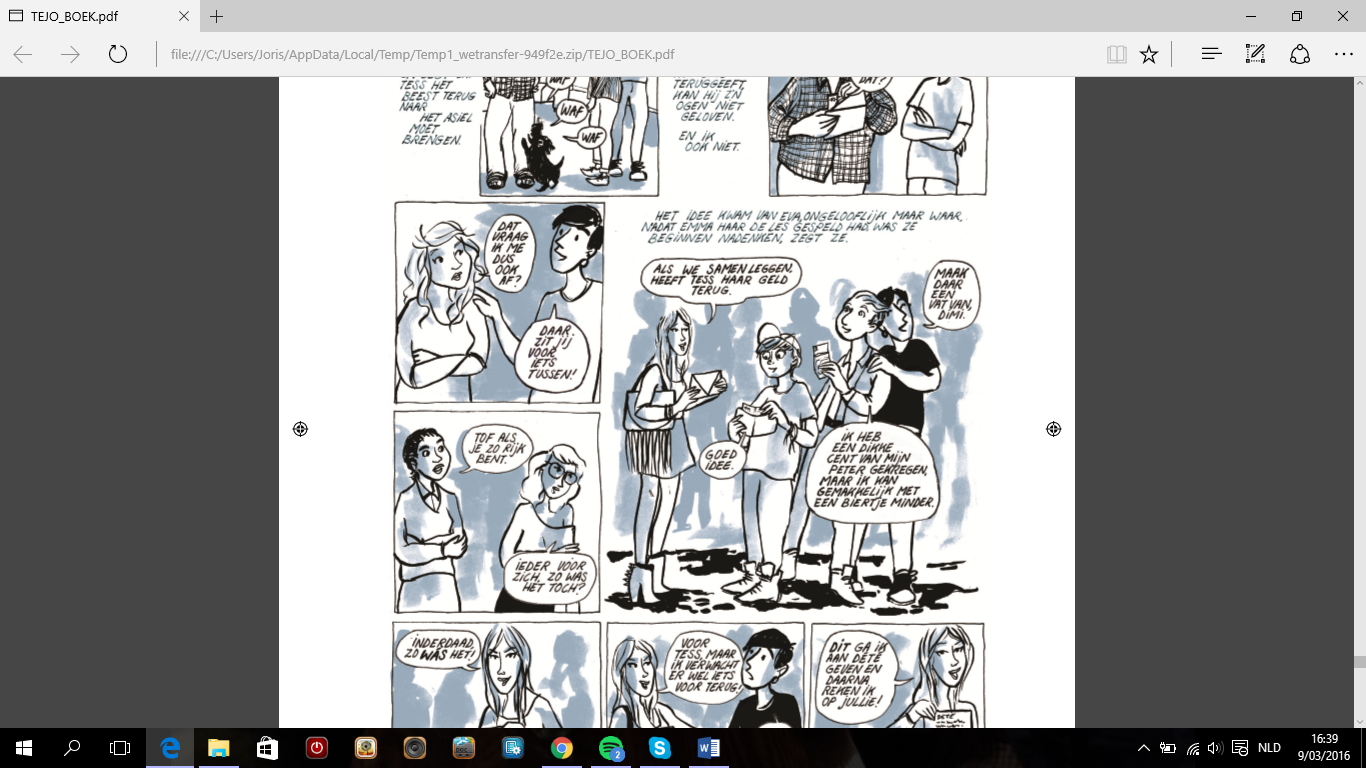 Wat zegt volgens jullie dit deel van de strip over vriendschap? Bij welk aspect van vriendschap plaatsen jullie dit deel van de strip? Je hebt keuze uit vier aspecten. (Let op: het deel kan een voorbeeld van een aspect zijn of net het tegenovergestelde van een aspect zijn! Stel dat een mogelijk aspect van vriendschap ‘luisteren’ is, dan hoort een prentje met een hoofdtelefoon bij dit aspect. Luisteren naar muziek wanneer een vriend iets wil zeggen, is het tegenovergestelde van luisteren.)Ga met je vrienden om  zoals je zelf wil dat mensen met je omgaan.. De pijn van een vriend raakt je. Vrienden kunnen geheimen delen.Vrienden durven emoties tonen bij elkaar. Vind je dit aspect noodzakelijk voor echte vriendschap? Waarom wel/niet?Vriendschap is … 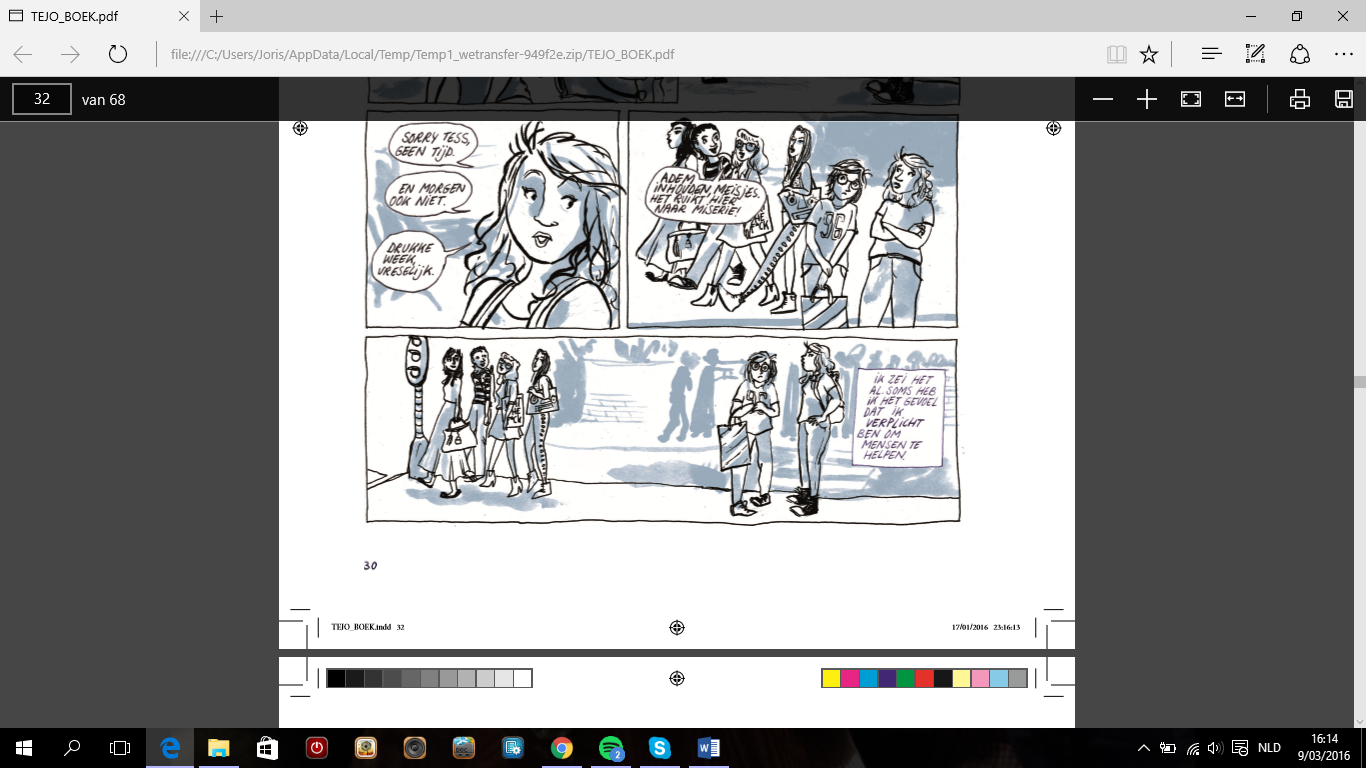 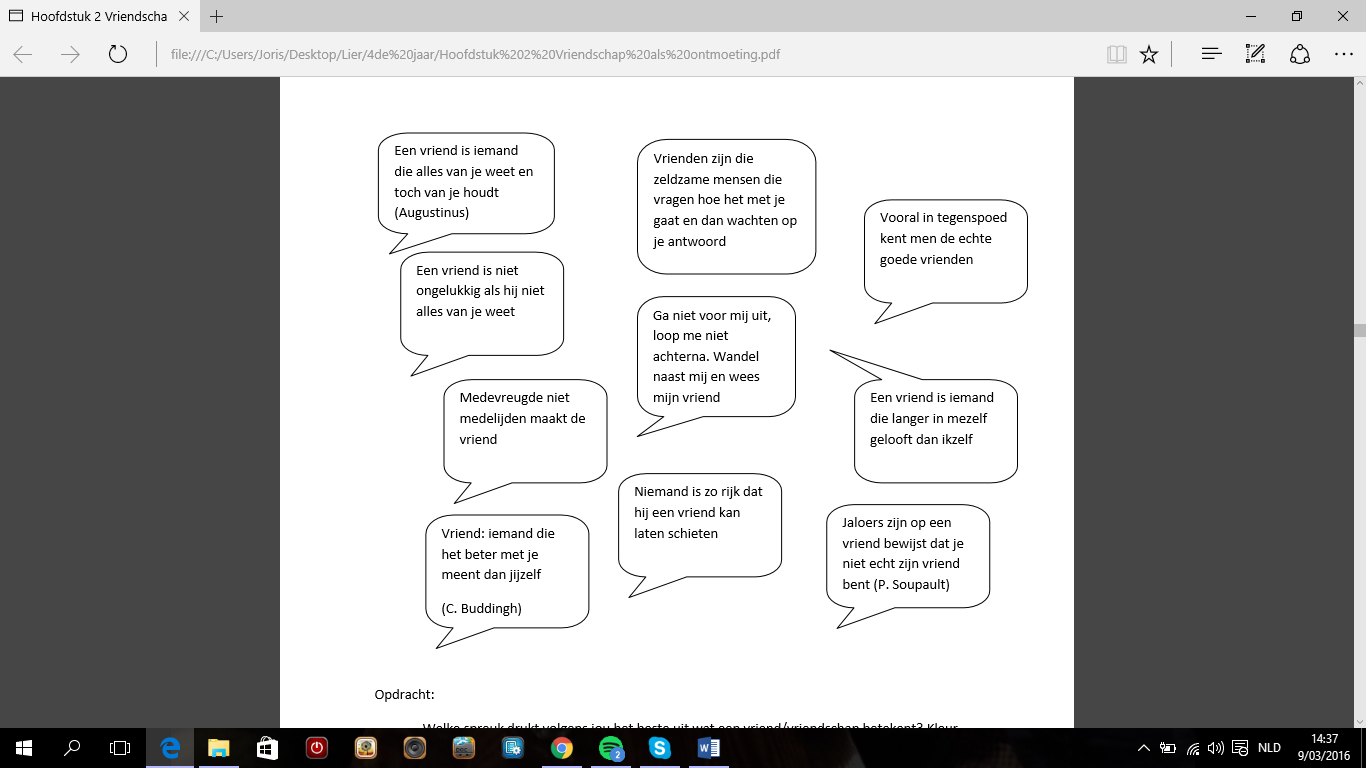 Leerinhoud (+ timing)MethodeMateriaalINLEIDINGSFASE Verwelkoming  Omschrijf in één woord wat bij je opkwam tijdens of na het lezen van de strip. Samenvatten wat de leerlingen hebben gezegd. TIMING 5 MINUTENPlaats alle leerlingen in een cirkel, vraag een vrijwilliger om te starten of duid iemand aan. Voor je de vraag stelt, vraag aan de startende leerling in welke richting van de cirkel ze de praatstok doorgeven en dus wie er als volgende zal antwoorden. Praatstok: voorwerp om door te geven, vb. de strip. UITVOERINGSFASEJongeren ervaren vandaag via verschillende kanalen druk en stress. Wat veroorzaakt druk en wat neemt de druk weg? Verzamel de papieren en overloop de grootste verschillen. Waar komen deze verschillen vandaan? Zijn er verschillen tussen jongens, meisjes en gemengde groepen?Samenvatten en toelichten dat de rest van de les de focus op vriendschap komt te liggen. TIMING 15 MINUTEN Vriendschap kan verschillende vormen aannemen. Maar wat is nu echte vriendschap? Nabespreking: elk groepje vertelt kort wat ze hebben geantwoord. Er ontstaat een kort gesprek om af te tasten wat het aspect betekent voor een vriendschap. Moet er nog een aspect bij?Dit is een mogelijke definitie van vriendschap. Vriendschap heeft dus vier aspecten. Vriendschap kan vaak leven geven, kan helpen om te ontstressen, om te relativeren en te kaderen. Maar soms is vriendschap niet in staat om alles te dragen. Dit wil niet zeggen dat je een slechte vriend bent. Soms zit je zelf in de knoei of heb je weinig tijd om vrienden bij te staan. Soms kan je niet bij vrienden terecht en schieten andere kanalen te kort. Ouders, leerlingenbegeleiders, leerkrachten kunnen je helpen, maar soms zijn zij de oorzaak van je probleem of klop je liever niet bij hen aan. Daarom bestaan verschillende organisaties (zie strip pagina 65), zoals TEJO, Therapeuten voor jongeren. Deze professionele vrijwillige therapeuten luisteren naar je verhaal, want praten helpt. Het is gratis en anoniem. Waar je ook mee zit, je kan bij hen terecht wanneer de rek uit je vriendschap is, jij de vrienden niet wil lastigvallen, je vriendschappen het probleem niet kunnen dragen of wanneer je gewoon eens een andere opinie wilt.  TIMING 20 MINUTEN Verdeel de leerlingen in vier groepen, liefst één groep jongens, één groep meisjes en twee gemengde groepen. Elk groepje gaat aan een andere tafel zitten. Elke groep ontvangt een papier ‘niveau van stress/druk’ waarop ze als groep aanduiden in welke mate ze stress/druk ervaren op verschillende terreinen. Ze moeten binnen tien minuten tot een besluit komen en mogen slechts één kruisje per terrein zetten. Bevorder onderling overleg: wat begrijp je net onder elk terrein? Vb.: kan je bij ouders terecht met vragen of geven ze enkel opdrachten? Geven hobby’s en sport rust of hebben leerlingen het gevoel dat ze steeds moeten presteren en zich haasten van de ene hobby naar de andere? ….Leerlingen gaan in dezelfde groepjes aan tafel zitten en krijgen twee papieren waarop een deel van de strip staat. Het  doel is dat leerlingen aspecten van een mogelijke definitie van vriendschap onderzoeken. Na tien minuten presenteren ze kort hun bevindingen. Ze beantwoorden daarbij de volgende vragen: Wat zegt volgens jullie dit deel van de strip over vriendschap? Bij welk aspect van vriendschap plaatsen jullie dit deel van de strip? Je hebt keuze uit vier aspecten. (Let op: het deel kan een voorbeeld van een aspect zijn of net het tegenovergestelde van een aspect zijn! Stel dat een mogelijk aspect van vriendschap ‘luisteren’ is, dan hoort een prentje met een hoofdtelefoon bij dit aspect. Luisteren naar muziek wanneer een vriend iets wil zeggen, is het tegenovergestelde van luisteren.)ASPECTEN van vriendschap:Ga met je vrienden om  zoals je zelf wil dat mensen met je omgaan De pijn van een vriend raakt je. Vrienden kunnen geheimen delen.Vrienden durven emoties tonen bij elkaar. Vind je dit aspect noodzakelijk voor echte vriendschap? Waarom wel/niet?MOGELIJKE OPLOSSING: (cursief = tegenovergestelde)Fiche 1: Vrienden durven emoties tonen bij elkaar.Fiche 2: De pijn van een vriend raakt je.Fiche 3: Ga met je vrienden om  zoals je zelf wil dat mensen met je omgaanFiche 4: Een vriend heeft de andere lief zoals hij zichzelf liefheeft. Fiche 5: Vrienden durven emoties tonen bij elkaar. Fiche 6: Vrienden kunnen geheimen delen.Fiche 7: Vrienden kunnen geheimen delen.Fiche 8: De pijn van een vriend raakt je. Papieren ‘niveau van stress/druk’. (zie verder)8 papieren met een deel van de strip op. Projecteren vriendschap is ….AFRONDINGSFASEHet laatste woord over vriendschap is nog niet gezegd. Een juiste afbakening van het begrip is moeilijk. Wat betekent vriendschap voor jou na deze les en het lezen van de strip? Bedanken voor de medewerking.TIMING 10 MINUTEN De leerkracht projecteert de uitspraken over vriendschap of deelt de uitspraken over papier uit. Elke leerling kiest 1 uitspraak of stelt zelf een definitie op. Plaats alle leerlingen in een cirkel, vraag een vrijwilliger om te starten of duid iemand aan. Voor je aanvangt, vraag aan de startende leerling in welke richting van de cirkel ze de praatstok doorgeven en dus wie er als volgende zal antwoorden. Afhankelijk van de tijd kan je om verduidelijking vragen. Papier ‘uitspraken over vriendschap’. Praatstok: voorwerp om door te geven, vb. de strip. Laag Hoog 012345678910Ouders Broers/zussenVrienden School Studeren Huishoudelijke taken Gezondheid HobbyLiefde ____________